Massachusetts Department of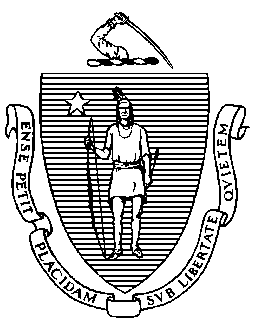 Elementary and Secondary Education75 Pleasant Street, Malden, Massachusetts 02148-4906	Telephone: (781) 338-3000	TTY: N.E.T. Relay 1-800-439-2370MEMORANDUMJeffrey C. RileyCommissionerTo:Members of the Board of Elementary and Secondary EducationFrom:	Jeffrey C. Riley, CommissionerDate:	September 7, 2018Subject:Grant Package for the Board of Elementary and Secondary EducationPursuant to the authority given to me by the Board of Elementary and Secondary Education at its October 21, 2008 meeting, I approved the following competitive grants.Pursuant to the authority given to me by the Board of Elementary and Secondary Education at its October 21, 2008 meeting, I approved the following competitive grants.Pursuant to the authority given to me by the Board of Elementary and Secondary Education at its October 21, 2008 meeting, I approved the following competitive grants.Pursuant to the authority given to me by the Board of Elementary and Secondary Education at its October 21, 2008 meeting, I approved the following competitive grants.FUND CODEGRANT PROGRAMNUMBER OFPROPOSALS APPROVEDAMOUNT285-563Adult Education Services 8$1,615,000287Adult Education: Primary Instruction by Volunteer1$400,000340-345-359Adult Education Services67$29,524,128404Perkins Teacher Externship Program Grant1$400,000414Career and Technical Education Student Organization Grant5$450,000428Connecting Activities Grant16$3,764,043494Adult Education: Workplace Education  3$14,934646Massachusetts 21st Century Community Learning Centers - Exemplary Programs Grant19$2,693,335647Massachusetts 21st Century Community Learning Centers - Supporting Additional Learning Time 13$2,753,075667-343Adult Education Professional Development System5$2,100,000669Adult Education: Distance Learning Instructional Hub1$200,000TOTAL TOTAL 139$43,914,515 NAME OF GRANT PROGRAM:   Adult Education Services (AECI)Adult Education Services (AECI)FUND CODE: 285/563FUNDS ALLOCATED:$543,200 (Federal) $1,071,800 (State)$543,200 (Federal) $1,071,800 (State)$543,200 (Federal) $1,071,800 (State)FUNDS REQUESTED:$1,615,000$1,615,000$1,615,000PURPOSE: The purpose of this grant is to serve individuals who are likely to leave the correctional institution within five years of participation in the program.PURPOSE: The purpose of this grant is to serve individuals who are likely to leave the correctional institution within five years of participation in the program.PURPOSE: The purpose of this grant is to serve individuals who are likely to leave the correctional institution within five years of participation in the program.PURPOSE: The purpose of this grant is to serve individuals who are likely to leave the correctional institution within five years of participation in the program.NUMBER OF PROPOSALS RECEIVED: NUMBER OF PROPOSALS RECEIVED: 1212NUMBER OF PROPOSALS RECOMMENDED:  NUMBER OF PROPOSALS RECOMMENDED:  88NUMBER OF PROPOSALS NOT RECOMMENDED:NUMBER OF PROPOSALS NOT RECOMMENDED:44RESULT OF FUNDING: Assist institutionalized individuals to obtain the education and skills necessary to reduce recidivism and facilitate re-entry into society; further education and training or employment upon release; economic self-sufficiency; and smooth transitions in their roles as family members and citizens.RESULT OF FUNDING: Assist institutionalized individuals to obtain the education and skills necessary to reduce recidivism and facilitate re-entry into society; further education and training or employment upon release; economic self-sufficiency; and smooth transitions in their roles as family members and citizens.RESULT OF FUNDING: Assist institutionalized individuals to obtain the education and skills necessary to reduce recidivism and facilitate re-entry into society; further education and training or employment upon release; economic self-sufficiency; and smooth transitions in their roles as family members and citizens.RESULT OF FUNDING: Assist institutionalized individuals to obtain the education and skills necessary to reduce recidivism and facilitate re-entry into society; further education and training or employment upon release; economic self-sufficiency; and smooth transitions in their roles as family members and citizens.RECIPIENTSAMOUNTSFund Code 285 FederalMA Department of Corrections$543,200Fund Code 563 StateBristol Sheriff’s Office$115,000Sheriff’s Department of Berkshire$138,000Sheriff’s Department of Franklin$115,000Sheriff’s Department of Hampden$254,200Sheriff’s Department of Hampshire$148,400Suffolk House of Corrections$144,200Sheriff’s Department of Worcester$157,000$1,071,800TOTAL FUNDS: STATE ($1,071,800) and FEDERAL ($543,200)$1,615,000NAME OF GRANT PROGRAM:   Adult Education: Primary Instruction by VolunteerAdult Education: Primary Instruction by VolunteerFUND CODE: 287FUNDS ALLOCATED: $400,000 (State)$400,000 (State)$400,000 (State)FUNDS REQUESTED:$400,000 (State) $400,000 (State) $400,000 (State) PURPOSE: The purpose of this grant is to serve individuals who are likely to leave the correctional institution within five years of participation in the program.PURPOSE: The purpose of this grant is to serve individuals who are likely to leave the correctional institution within five years of participation in the program.PURPOSE: The purpose of this grant is to serve individuals who are likely to leave the correctional institution within five years of participation in the program.PURPOSE: The purpose of this grant is to serve individuals who are likely to leave the correctional institution within five years of participation in the program.NUMBER OF PROPOSALS RECEIVED: NUMBER OF PROPOSALS RECEIVED: 11NUMBER OF PROPOSALS RECOMMENDED:  NUMBER OF PROPOSALS RECOMMENDED:  11NUMBER OF PROPOSALS NOT RECOMMENDED:NUMBER OF PROPOSALS NOT RECOMMENDED:00RESULT OF FUNDING: Assist institutionalized individuals to obtain the education and skills necessary to reduce recidivism and facilitate re-entry into society; further education and training or employment upon release; economic self-sufficiency; and smooth transitions in their roles as family members and citizens.RESULT OF FUNDING: Assist institutionalized individuals to obtain the education and skills necessary to reduce recidivism and facilitate re-entry into society; further education and training or employment upon release; economic self-sufficiency; and smooth transitions in their roles as family members and citizens.RESULT OF FUNDING: Assist institutionalized individuals to obtain the education and skills necessary to reduce recidivism and facilitate re-entry into society; further education and training or employment upon release; economic self-sufficiency; and smooth transitions in their roles as family members and citizens.RESULT OF FUNDING: Assist institutionalized individuals to obtain the education and skills necessary to reduce recidivism and facilitate re-entry into society; further education and training or employment upon release; economic self-sufficiency; and smooth transitions in their roles as family members and citizens.RECIPIENTSAMOUNTSLiteracy Volunteers of Massachusetts$400,000TOTAL STATE FUNDS$400,000NAME OF GRANT PROGRAM:   Adult Education Services Adult Education Services FUND CODE: 340/345/359FUNDS ALLOCATED: $8,565,533 (Federal) / $20,958,595 (State)$8,565,533 (Federal) / $20,958,595 (State)$8,565,533 (Federal) / $20,958,595 (State)FUNDS REQUESTED:$29,524,128$29,524,128$29,524,128PURPOSE: The purpose of this grant will be to administer the Adult Education and Family Literacy Services grants to Community Adult Learning Centers (CALCs, fund code 340/345/359) and Adult Education in Correctional Institutions (AECI, fund code 285/563), including service options for Education (IELCE), and Outstationing, Consistent with Public Law 113-128, Sections 201 through 243, across 16 workforce development areas for CALCs, and statewide for Adult Education in Correctional Institutions (AECI).PURPOSE: The purpose of this grant will be to administer the Adult Education and Family Literacy Services grants to Community Adult Learning Centers (CALCs, fund code 340/345/359) and Adult Education in Correctional Institutions (AECI, fund code 285/563), including service options for Education (IELCE), and Outstationing, Consistent with Public Law 113-128, Sections 201 through 243, across 16 workforce development areas for CALCs, and statewide for Adult Education in Correctional Institutions (AECI).PURPOSE: The purpose of this grant will be to administer the Adult Education and Family Literacy Services grants to Community Adult Learning Centers (CALCs, fund code 340/345/359) and Adult Education in Correctional Institutions (AECI, fund code 285/563), including service options for Education (IELCE), and Outstationing, Consistent with Public Law 113-128, Sections 201 through 243, across 16 workforce development areas for CALCs, and statewide for Adult Education in Correctional Institutions (AECI).PURPOSE: The purpose of this grant will be to administer the Adult Education and Family Literacy Services grants to Community Adult Learning Centers (CALCs, fund code 340/345/359) and Adult Education in Correctional Institutions (AECI, fund code 285/563), including service options for Education (IELCE), and Outstationing, Consistent with Public Law 113-128, Sections 201 through 243, across 16 workforce development areas for CALCs, and statewide for Adult Education in Correctional Institutions (AECI).NUMBER OF PROPOSALS RECEIVED:  NUMBER OF PROPOSALS RECEIVED:  8181NUMBER OF PROPOSALS RECOMMENDED:  NUMBER OF PROPOSALS RECOMMENDED:  6767NUMBER OF PROPOSALS NOT RECOMMENDED:NUMBER OF PROPOSALS NOT RECOMMENDED:1414RESULT OF FUNDING: To assist eligible individuals to become literate and obtain the knowledge and skills necessary for employment and economic self-sufficiency, and to help attain post-secondary education.RESULT OF FUNDING: To assist eligible individuals to become literate and obtain the knowledge and skills necessary for employment and economic self-sufficiency, and to help attain post-secondary education.RESULT OF FUNDING: To assist eligible individuals to become literate and obtain the knowledge and skills necessary for employment and economic self-sufficiency, and to help attain post-secondary education.RESULT OF FUNDING: To assist eligible individuals to become literate and obtain the knowledge and skills necessary for employment and economic self-sufficiency, and to help attain post-secondary education.RECIPIENTSAMOUNTSFC340 (Federal Funds)Ascentria Community Services, Inc.$135,000Asian American Civic Association$339,400Boston Chinatown Neighborhood Center, Quincy$396,000Bristol Community College Fall River$283,680Bunker Hill Community College – Inc. Boston Chinatown Neighborhood Center$99,000Cambridge Community Learning Center$79,992Cape Cod Community College$231,810Framingham Public Schools$146,880Holyoke Community College$441,600Jewish Vocational Services$150,552Lawrence Public Schools$596,934Lowell Public Schools$314,466Massasoit Community College Stoughton$198,000Mount Wachusett Community College$96,578New Bedford Public Schools$258,586North Shore Community College $295,000Notre Dame Education Center Lawrence$322,707Pathways, Inc.$733,722Quincy Community Action Program$106,707Quinsigamond Community College$298,128The Literacy Project$156,900Training Resources of America – Springfield$208,650Training Resources of America – Quincy$210,600Valley Opportunity Council$160,018Worcester Public Schools$252,972$6,513,882FC 359 (Federal Funds)Boston Public Schools$40,000Brockton Public Schools$204,939Cambridge Community Learning Center$267,987Center for New Americans/North Hampton$401,473Holyoke Community College $421,830Lowell Public Schools$78,220Mount Wachusett Community College$37,665Northern Essex Community College$203,629Quinsigamond Community College$35,000Springfield Technical Community College$230,908University of Massachusetts/Dartmouth$80,000Worcester Public Schools$50,000$2,051,651FC 345 (State Funds)Action for Boston community Development, Inc. Head Start$191,250Berkshire Community College$105,525Blue Hills Regional Technical School$315,350Boston Housing Authority$312,526Boston Public Schools$590,128Bristol Community College/Attleboro$250,000Bristol Community College/Fall River$286,392Bristol Community College/Taunton$403,200Brockton Public Schools$549,516Bunker Hill Community College – Metro North$854,873Bunker Hill Community College – Inc. Boston Chinatown Neighborhood Center$247,500Cambridge Community Learning Center$692,878Cape Cod Community College$228,843Catholic Charitable Bureau of the Archdioceses of Boston, Inc. El Centro Del Cardinal/El Centro$179,400Chelsea Public Schools$378,000Clinton Public Schools$176,250College Bound Dorchester$339,920Community Action, Inc./Haverhill$243,195East Boston Harborside Community Center$711,645Framingham Public Schools$766,590Holyoke Community College$99,000Hudson Public Schools$356,400International Institute of Greater Lawrence$148,150International Institute of New England$269,370International Language Institute/Northampton$119,250Jamaica Plain Community Center$518,175Jewish Vocational Service/Boston$491,140Lawrence Public Schools$156,626Lowell Public Schools$683,534Martha's Vineyard Regional School District$170,000Mass. College of Liberal Arts$179,498Methuen Public Schools$387,198Middlesex Community College$262,110Mount Wachusett Community College$605,583Mujeres Unidas Avanzados/Boston$409,050New Bedford Public Schools$300,090North Shore Community Action Program$265,000Northern Essex Community College$78,870Notre Dame Education Center, Inc./Boston$842,556Pittsfield Public Schools$306,200Plymouth Public Library$267,240Quincy Community Action Program$204,425Quinsigamond Community College/Worcester$465,122Rockland Public Schools$138,000SER Jobs for Progress$385,000Somerville Public Schools$878,430Springfield Technical Community College$539,785The Immigrant Learning Center$409,224The Literacy Project$330,000Training Resources of America Brockton$287,533Training Resources of America/Worcester$208,000UMASS Dartmouth$675,924Valley Opportunity Council$219,871Webster Public Schools$426,530Worcester Public Schools$210,780YMCA of Gr. Boston International Learning Center$560,449YMCA Greater Boston/Woburn$281,501$20,958,595TOTAL FUNDS (State $20,958,595 / Federal $8,565,533)$29,524,128NAME OF GRANT PROGRAM:   Perkins Teacher Externship Program GrantPerkins Teacher Externship Program GrantFUND CODE: 404FUNDS ALLOCATED: $400,000 (Federal)$400,000 (Federal)$400,000 (Federal)FUNDS REQUESTED:$400,000$400,000$400,000PURPOSE: The purpose of this competitive grant is to select an organization to serve as Administrator for a summer Teacher Externship Program designed for 50 teachers placed in externships at local employer sites for a minimum of 50 hours, supporting their integration of instructional practices by exposing them to “All-Aspects-Of-Industry.” This program will enable participating teachers to experience new and emerging technologies to ensure more rigor and relevance in their program curricula and instructional teaching methods. The Teacher Externship Program is designed for selected academic and technical teachers who deliver instruction to students enrolled in career and technical education programs. Local Workforce Development Boards (WDB’s) have identified the teachers and employer sites that will participate in this summer program through a planning phase that occurred during the spring. WDB(s) have identified employer sites suffering from the skill gaps recently identified via the Commonwealth’s “Regional Blueprint” process, which addresses labor market needs across the Commonwealth.PURPOSE: The purpose of this competitive grant is to select an organization to serve as Administrator for a summer Teacher Externship Program designed for 50 teachers placed in externships at local employer sites for a minimum of 50 hours, supporting their integration of instructional practices by exposing them to “All-Aspects-Of-Industry.” This program will enable participating teachers to experience new and emerging technologies to ensure more rigor and relevance in their program curricula and instructional teaching methods. The Teacher Externship Program is designed for selected academic and technical teachers who deliver instruction to students enrolled in career and technical education programs. Local Workforce Development Boards (WDB’s) have identified the teachers and employer sites that will participate in this summer program through a planning phase that occurred during the spring. WDB(s) have identified employer sites suffering from the skill gaps recently identified via the Commonwealth’s “Regional Blueprint” process, which addresses labor market needs across the Commonwealth.PURPOSE: The purpose of this competitive grant is to select an organization to serve as Administrator for a summer Teacher Externship Program designed for 50 teachers placed in externships at local employer sites for a minimum of 50 hours, supporting their integration of instructional practices by exposing them to “All-Aspects-Of-Industry.” This program will enable participating teachers to experience new and emerging technologies to ensure more rigor and relevance in their program curricula and instructional teaching methods. The Teacher Externship Program is designed for selected academic and technical teachers who deliver instruction to students enrolled in career and technical education programs. Local Workforce Development Boards (WDB’s) have identified the teachers and employer sites that will participate in this summer program through a planning phase that occurred during the spring. WDB(s) have identified employer sites suffering from the skill gaps recently identified via the Commonwealth’s “Regional Blueprint” process, which addresses labor market needs across the Commonwealth.PURPOSE: The purpose of this competitive grant is to select an organization to serve as Administrator for a summer Teacher Externship Program designed for 50 teachers placed in externships at local employer sites for a minimum of 50 hours, supporting their integration of instructional practices by exposing them to “All-Aspects-Of-Industry.” This program will enable participating teachers to experience new and emerging technologies to ensure more rigor and relevance in their program curricula and instructional teaching methods. The Teacher Externship Program is designed for selected academic and technical teachers who deliver instruction to students enrolled in career and technical education programs. Local Workforce Development Boards (WDB’s) have identified the teachers and employer sites that will participate in this summer program through a planning phase that occurred during the spring. WDB(s) have identified employer sites suffering from the skill gaps recently identified via the Commonwealth’s “Regional Blueprint” process, which addresses labor market needs across the Commonwealth.NUMBER OF PROPOSALS RECEIVED:  NUMBER OF PROPOSALS RECEIVED:  11NUMBER OF PROPOSALS RECOMMENDED:  NUMBER OF PROPOSALS RECOMMENDED:  11NUMBER OF PROPOSALS NOT RECOMMENDED:NUMBER OF PROPOSALS NOT RECOMMENDED:00RESULT OF FUNDING: This program will provide an opportunity for teachers to integrate “All-Aspects-of-Industry” into instructional practices back in their classrooms. A final meeting will be convened with all teachers in the Externship Cohort to allow for sharing lessons learned; notable experiences; and discuss program goals and outcomes, including safety, equipment, software technologies, facility, entrepreneurship, and career readiness skills, which will enable teachers to provide engaging applied learning skills to students.  RESULT OF FUNDING: This program will provide an opportunity for teachers to integrate “All-Aspects-of-Industry” into instructional practices back in their classrooms. A final meeting will be convened with all teachers in the Externship Cohort to allow for sharing lessons learned; notable experiences; and discuss program goals and outcomes, including safety, equipment, software technologies, facility, entrepreneurship, and career readiness skills, which will enable teachers to provide engaging applied learning skills to students.  RESULT OF FUNDING: This program will provide an opportunity for teachers to integrate “All-Aspects-of-Industry” into instructional practices back in their classrooms. A final meeting will be convened with all teachers in the Externship Cohort to allow for sharing lessons learned; notable experiences; and discuss program goals and outcomes, including safety, equipment, software technologies, facility, entrepreneurship, and career readiness skills, which will enable teachers to provide engaging applied learning skills to students.  RESULT OF FUNDING: This program will provide an opportunity for teachers to integrate “All-Aspects-of-Industry” into instructional practices back in their classrooms. A final meeting will be convened with all teachers in the Externship Cohort to allow for sharing lessons learned; notable experiences; and discuss program goals and outcomes, including safety, equipment, software technologies, facility, entrepreneurship, and career readiness skills, which will enable teachers to provide engaging applied learning skills to students.  RECIPIENTSAMOUNTSFitchburg State University $400,000TOTAL FEDERAL FUNDS$400,000NAME OF GRANT PROGRAM:   Career and Technical Education Student Organization GrantCareer and Technical Education Student Organization GrantFUND CODE: 414FUNDS ALLOCATED: $450,000 (Federal) $450,000 (Federal) $450,000 (Federal) FUNDS REQUESTED:$450,000$450,000$450,000PURPOSE: The purpose of the competitive Perkins Career/Vocational Technical Student Organization grant program is to support career/vocational technical education student organizations delivering services statewide to increase student outcomes on the six (6) Perkins IV secondary-level core indicators of performance with priority given to increasing the participation of students who are members of special populations and deliver services. The Carl D. Perkins Career and Technical Education Improvement Act of 2006 P.L. 109-270 (Perkins IV) permits federal funds to be used for the support of career/vocational technical education student organizations, especially with respect to increasing the participation of students who are members of special populations.PURPOSE: The purpose of the competitive Perkins Career/Vocational Technical Student Organization grant program is to support career/vocational technical education student organizations delivering services statewide to increase student outcomes on the six (6) Perkins IV secondary-level core indicators of performance with priority given to increasing the participation of students who are members of special populations and deliver services. The Carl D. Perkins Career and Technical Education Improvement Act of 2006 P.L. 109-270 (Perkins IV) permits federal funds to be used for the support of career/vocational technical education student organizations, especially with respect to increasing the participation of students who are members of special populations.PURPOSE: The purpose of the competitive Perkins Career/Vocational Technical Student Organization grant program is to support career/vocational technical education student organizations delivering services statewide to increase student outcomes on the six (6) Perkins IV secondary-level core indicators of performance with priority given to increasing the participation of students who are members of special populations and deliver services. The Carl D. Perkins Career and Technical Education Improvement Act of 2006 P.L. 109-270 (Perkins IV) permits federal funds to be used for the support of career/vocational technical education student organizations, especially with respect to increasing the participation of students who are members of special populations.PURPOSE: The purpose of the competitive Perkins Career/Vocational Technical Student Organization grant program is to support career/vocational technical education student organizations delivering services statewide to increase student outcomes on the six (6) Perkins IV secondary-level core indicators of performance with priority given to increasing the participation of students who are members of special populations and deliver services. The Carl D. Perkins Career and Technical Education Improvement Act of 2006 P.L. 109-270 (Perkins IV) permits federal funds to be used for the support of career/vocational technical education student organizations, especially with respect to increasing the participation of students who are members of special populations.NUMBER OF PROPOSALS RECEIVED:  NUMBER OF PROPOSALS RECEIVED:  66NUMBER OF PROPOSALS RECOMMENDED:  NUMBER OF PROPOSALS RECOMMENDED:  55NUMBER OF PROPOSALS NOT RECOMMENDED:NUMBER OF PROPOSALS NOT RECOMMENDED:11RESULT OF FUNDING: Ten districts/Institutions of Higher Education will receive funding to deliver programs and services provided by each career and technical education student organization across the Commonwealth to increase outcomes on the six (6) Perkins IV secondary-level core indicators of performance: Academic Attainment (Reading/Language Arts/Mathematic); Technical Skill Attainment; Secondary School Completion; Student Graduation Rates; Secondary Placement; Nontraditional by Gender (Participation/Completion). RESULT OF FUNDING: Ten districts/Institutions of Higher Education will receive funding to deliver programs and services provided by each career and technical education student organization across the Commonwealth to increase outcomes on the six (6) Perkins IV secondary-level core indicators of performance: Academic Attainment (Reading/Language Arts/Mathematic); Technical Skill Attainment; Secondary School Completion; Student Graduation Rates; Secondary Placement; Nontraditional by Gender (Participation/Completion). RESULT OF FUNDING: Ten districts/Institutions of Higher Education will receive funding to deliver programs and services provided by each career and technical education student organization across the Commonwealth to increase outcomes on the six (6) Perkins IV secondary-level core indicators of performance: Academic Attainment (Reading/Language Arts/Mathematic); Technical Skill Attainment; Secondary School Completion; Student Graduation Rates; Secondary Placement; Nontraditional by Gender (Participation/Completion). RESULT OF FUNDING: Ten districts/Institutions of Higher Education will receive funding to deliver programs and services provided by each career and technical education student organization across the Commonwealth to increase outcomes on the six (6) Perkins IV secondary-level core indicators of performance: Academic Attainment (Reading/Language Arts/Mathematic); Technical Skill Attainment; Secondary School Completion; Student Graduation Rates; Secondary Placement; Nontraditional by Gender (Participation/Completion). RECIPIENTSAMOUNTSAssabet Valley Regional Technical School District – Business Professionals of America (BPA)$42,000Bristol County Agricultural School District – Future Farmers of America (FFA) $60,000Bunker Hill Community College – Distributive Education Clubs of America (DECA)$60,000Southeastern Regional Vocational Technical School District – Skills USA $228,000Worcester State University – Health Occupation Students of America (HOSA)$60,000TOTAL FEDERAL FUNDS$450,000NAME OF GRANT PROGRAM:   NAME OF GRANT PROGRAM:   Connecting Activities GrantConnecting Activities GrantFUND CODE: 428FUND CODE: 428FUND CODE: 428FUNDS ALLOCATED: FUNDS ALLOCATED: $3,764,043 (State)$3,764,043 (State)$3,764,043 (State)$3,764,043 (State)$3,764,043 (State)FUNDS REQUESTED:FUNDS REQUESTED:$4,016,917$4,016,917$4,016,917$4,016,917$4,016,917PURPOSE: To support the provision of work-based learning services to the students of the CommonwealthPURPOSE: To support the provision of work-based learning services to the students of the CommonwealthPURPOSE: To support the provision of work-based learning services to the students of the CommonwealthPURPOSE: To support the provision of work-based learning services to the students of the CommonwealthPURPOSE: To support the provision of work-based learning services to the students of the CommonwealthPURPOSE: To support the provision of work-based learning services to the students of the CommonwealthPURPOSE: To support the provision of work-based learning services to the students of the CommonwealthNUMBER OF PROPOSALS RECEIVED:  NUMBER OF PROPOSALS RECEIVED:  NUMBER OF PROPOSALS RECEIVED:  16161616NUMBER OF PROPOSALS RECOMMENDED:NUMBER OF PROPOSALS RECOMMENDED:NUMBER OF PROPOSALS RECOMMENDED:16161616NUMBER OF PROPOSALS NOT RECOMMENDED:NUMBER OF PROPOSALS NOT RECOMMENDED:NUMBER OF PROPOSALS NOT RECOMMENDED:0000RESULT OF FUNDING: All 16 Workforce Development Boards will continue to participate in the statewide Connecting Activities initiative, providing work-based learning experiences and career development education to thousands of high school students, supporting their preparation for college and career, and ensuring that students learn about the wide range of career opportunities available to them in the Commonwealth.RESULT OF FUNDING: All 16 Workforce Development Boards will continue to participate in the statewide Connecting Activities initiative, providing work-based learning experiences and career development education to thousands of high school students, supporting their preparation for college and career, and ensuring that students learn about the wide range of career opportunities available to them in the Commonwealth.RESULT OF FUNDING: All 16 Workforce Development Boards will continue to participate in the statewide Connecting Activities initiative, providing work-based learning experiences and career development education to thousands of high school students, supporting their preparation for college and career, and ensuring that students learn about the wide range of career opportunities available to them in the Commonwealth.RESULT OF FUNDING: All 16 Workforce Development Boards will continue to participate in the statewide Connecting Activities initiative, providing work-based learning experiences and career development education to thousands of high school students, supporting their preparation for college and career, and ensuring that students learn about the wide range of career opportunities available to them in the Commonwealth.RESULT OF FUNDING: All 16 Workforce Development Boards will continue to participate in the statewide Connecting Activities initiative, providing work-based learning experiences and career development education to thousands of high school students, supporting their preparation for college and career, and ensuring that students learn about the wide range of career opportunities available to them in the Commonwealth.RESULT OF FUNDING: All 16 Workforce Development Boards will continue to participate in the statewide Connecting Activities initiative, providing work-based learning experiences and career development education to thousands of high school students, supporting their preparation for college and career, and ensuring that students learn about the wide range of career opportunities available to them in the Commonwealth.RESULT OF FUNDING: All 16 Workforce Development Boards will continue to participate in the statewide Connecting Activities initiative, providing work-based learning experiences and career development education to thousands of high school students, supporting their preparation for college and career, and ensuring that students learn about the wide range of career opportunities available to them in the Commonwealth.RECIPIENTSRECIPIENTSRECIPIENTSRECIPIENTSAMOUNTSBerkshire County Regional Employment BoardBerkshire County Regional Employment BoardBerkshire County Regional Employment BoardBerkshire County Regional Employment Board$175,313 Boston Private Industry CouncilBoston Private Industry CouncilBoston Private Industry CouncilBoston Private Industry Council$1,200,610 Bristol County Workforce Investment Board (Fall River)Bristol County Workforce Investment Board (Fall River)Bristol County Workforce Investment Board (Fall River)Bristol County Workforce Investment Board (Fall River)$181,484 Brockton Area Workforce Investment Board Brockton Area Workforce Investment Board Brockton Area Workforce Investment Board Brockton Area Workforce Investment Board $141,638 Cape and Islands Workforce Investment BoardCape and Islands Workforce Investment BoardCape and Islands Workforce Investment BoardCape and Islands Workforce Investment Board$138,018 Central MA Workforce Investment Board (Worcester City Manager’s Office)Central MA Workforce Investment Board (Worcester City Manager’s Office)Central MA Workforce Investment Board (Worcester City Manager’s Office)Central MA Workforce Investment Board (Worcester City Manager’s Office)$138,018 Franklin Hampshire Regional Employment BoardFranklin Hampshire Regional Employment BoardFranklin Hampshire Regional Employment BoardFranklin Hampshire Regional Employment Board$187,266 Greater Lowell Workforce Investment Board (Career Center of Lowell)Greater Lowell Workforce Investment Board (Career Center of Lowell)Greater Lowell Workforce Investment Board (Career Center of Lowell)Greater Lowell Workforce Investment Board (Career Center of Lowell)$153,222 Greater New Bedford Workforce Investment BoardGreater New Bedford Workforce Investment BoardGreater New Bedford Workforce Investment BoardGreater New Bedford Workforce Investment Board$139,348 Hampden County Regional Employment BoardHampden County Regional Employment BoardHampden County Regional Employment BoardHampden County Regional Employment Board$329,608 Merrimack Valley Workforce Investment Board (Lawrence) Merrimack Valley Workforce Investment Board (Lawrence) Merrimack Valley Workforce Investment Board (Lawrence) Merrimack Valley Workforce Investment Board (Lawrence) $172,071 Metro North Regional Employment BoardMetro North Regional Employment BoardMetro North Regional Employment BoardMetro North Regional Employment Board$149,283 North Central MA Workforce Investment BoardNorth Central MA Workforce Investment BoardNorth Central MA Workforce Investment BoardNorth Central MA Workforce Investment Board$150,194 North Shore Workforce Investment Board (City of Salem) North Shore Workforce Investment Board (City of Salem) North Shore Workforce Investment Board (City of Salem) North Shore Workforce Investment Board (City of Salem) $162,398 Partnerships for a Skilled Workforce Partnerships for a Skilled Workforce Partnerships for a Skilled Workforce Partnerships for a Skilled Workforce $200,129 South Shore Workforce Investment Board (Quincy) (South Coastal Career Development Administration)South Shore Workforce Investment Board (Quincy) (South Coastal Career Development Administration)South Shore Workforce Investment Board (Quincy) (South Coastal Career Development Administration)South Shore Workforce Investment Board (Quincy) (South Coastal Career Development Administration)$145,443 TOTAL STATE FUNDSTOTAL STATE FUNDSTOTAL STATE FUNDSTOTAL STATE FUNDS$3,764,043NAME OF GRANT PROGRAM:   Adult Education: Workplace Education  Adult Education: Workplace Education  FUND CODE: 494FUNDS ALLOCATED: $14,934 (Federal)$14,934 (Federal)$14,934 (Federal)FUNDS REQUESTED:$14,934$14,934$14,934PURPOSE: The purpose of this grant program is to establish a coordinated and cohesive planning process (Phase 1) for employers and education provider partnerships (and labor where the workforce is unionized) to lay the groundwork for on-site customized Adult Education programs (Phase 2) to be delivered through these partnerships. All grant-funded workplace education programs address the Department's overarching goal of preparing AE students for success in their next steps, within the context of career readiness.PURPOSE: The purpose of this grant program is to establish a coordinated and cohesive planning process (Phase 1) for employers and education provider partnerships (and labor where the workforce is unionized) to lay the groundwork for on-site customized Adult Education programs (Phase 2) to be delivered through these partnerships. All grant-funded workplace education programs address the Department's overarching goal of preparing AE students for success in their next steps, within the context of career readiness.PURPOSE: The purpose of this grant program is to establish a coordinated and cohesive planning process (Phase 1) for employers and education provider partnerships (and labor where the workforce is unionized) to lay the groundwork for on-site customized Adult Education programs (Phase 2) to be delivered through these partnerships. All grant-funded workplace education programs address the Department's overarching goal of preparing AE students for success in their next steps, within the context of career readiness.PURPOSE: The purpose of this grant program is to establish a coordinated and cohesive planning process (Phase 1) for employers and education provider partnerships (and labor where the workforce is unionized) to lay the groundwork for on-site customized Adult Education programs (Phase 2) to be delivered through these partnerships. All grant-funded workplace education programs address the Department's overarching goal of preparing AE students for success in their next steps, within the context of career readiness.NUMBER OF PROPOSALS RECEIVED:NUMBER OF PROPOSALS RECEIVED:33NUMBER OF PROPOSALS RECOMMENDED:NUMBER OF PROPOSALS RECOMMENDED:33NUMBER OF PROPOSALS NOT RECOMMENDED:NUMBER OF PROPOSALS NOT RECOMMENDED:00RESULT OF FUNDING: Each partnership will engage incumbent workers, managers, supervisors and education provider staff to plan for on-site customized Adult Education instruction. RESULT OF FUNDING: Each partnership will engage incumbent workers, managers, supervisors and education provider staff to plan for on-site customized Adult Education instruction. RESULT OF FUNDING: Each partnership will engage incumbent workers, managers, supervisors and education provider staff to plan for on-site customized Adult Education instruction. RESULT OF FUNDING: Each partnership will engage incumbent workers, managers, supervisors and education provider staff to plan for on-site customized Adult Education instruction. RECIPIENTSAMOUNTSAsian American Civic Association$4,960North Shore Community College $5,000Quincy Asian Resources, Inc.$4,974TOTAL FEDERAL FUNDS$14,934 NAME OF GRANT PROGRAM:   Massachusetts 21st Century Community Learning Centers – Exemplary Programs Grant Massachusetts 21st Century Community Learning Centers – Exemplary Programs Grant FUND CODE: 646FUNDS ALLOCATED: $2,693,335 (Federal) $2,693,335 (Federal) $2,693,335 (Federal) FUNDS REQUESTED:$3,301,947 $3,301,947 $3,301,947 PURPOSE: The purpose of this federally-funded Massachusetts 21st Century Community Learning Centers Exemplary Programs grant is to expand and enhance a statewide network of high quality 21st Century Community Learning Centers that: Support additional learning time for students in grades K-12, during out-of-school time (OST) and/or Expanded Learning Time (ELT) that provides creative and engaging academic enrichment opportunities that will help to close proficiency gaps, increase student engagement, and support college and career readiness and success.Serve as mentors, models and resources for other programs across the Commonwealth. 
NOTE: Grants are awarded in three categories based on the level of experience, funding, and expectations. The categories are Promising (Prom.), Practitioner, and Demonstration (Dem.). For fiscal year 2018-2019 (FY19), only Promising and Demonstration site applicants were eligible to apply. PURPOSE: The purpose of this federally-funded Massachusetts 21st Century Community Learning Centers Exemplary Programs grant is to expand and enhance a statewide network of high quality 21st Century Community Learning Centers that: Support additional learning time for students in grades K-12, during out-of-school time (OST) and/or Expanded Learning Time (ELT) that provides creative and engaging academic enrichment opportunities that will help to close proficiency gaps, increase student engagement, and support college and career readiness and success.Serve as mentors, models and resources for other programs across the Commonwealth. 
NOTE: Grants are awarded in three categories based on the level of experience, funding, and expectations. The categories are Promising (Prom.), Practitioner, and Demonstration (Dem.). For fiscal year 2018-2019 (FY19), only Promising and Demonstration site applicants were eligible to apply. PURPOSE: The purpose of this federally-funded Massachusetts 21st Century Community Learning Centers Exemplary Programs grant is to expand and enhance a statewide network of high quality 21st Century Community Learning Centers that: Support additional learning time for students in grades K-12, during out-of-school time (OST) and/or Expanded Learning Time (ELT) that provides creative and engaging academic enrichment opportunities that will help to close proficiency gaps, increase student engagement, and support college and career readiness and success.Serve as mentors, models and resources for other programs across the Commonwealth. 
NOTE: Grants are awarded in three categories based on the level of experience, funding, and expectations. The categories are Promising (Prom.), Practitioner, and Demonstration (Dem.). For fiscal year 2018-2019 (FY19), only Promising and Demonstration site applicants were eligible to apply. PURPOSE: The purpose of this federally-funded Massachusetts 21st Century Community Learning Centers Exemplary Programs grant is to expand and enhance a statewide network of high quality 21st Century Community Learning Centers that: Support additional learning time for students in grades K-12, during out-of-school time (OST) and/or Expanded Learning Time (ELT) that provides creative and engaging academic enrichment opportunities that will help to close proficiency gaps, increase student engagement, and support college and career readiness and success.Serve as mentors, models and resources for other programs across the Commonwealth. 
NOTE: Grants are awarded in three categories based on the level of experience, funding, and expectations. The categories are Promising (Prom.), Practitioner, and Demonstration (Dem.). For fiscal year 2018-2019 (FY19), only Promising and Demonstration site applicants were eligible to apply. NUMBER OF PROPOSALS RECEIVED: NUMBER OF PROPOSALS RECEIVED: 24 Applicants / 35 sites (13 Prom. / 22 Dem.)24 Applicants / 35 sites (13 Prom. / 22 Dem.)NUMBER OF PROPOSALS RECOMMENDED: NUMBER OF PROPOSALS RECOMMENDED: 19 Applicants* / 28 sites (11 Prom. / 17 Dem.)19 Applicants* / 28 sites (11 Prom. / 17 Dem.)NUMBER OF PROPOSALS NOT RECOMMENDED: NUMBER OF PROPOSALS NOT RECOMMENDED: 6 Applicants* / 7 sites 6 Applicants* / 7 sites *NOTE: 1 applicant with multiple proposed sites had 1 funded and 1 not funded*NOTE: 1 applicant with multiple proposed sites had 1 funded and 1 not funded*NOTE: 1 applicant with multiple proposed sites had 1 funded and 1 not funded*NOTE: 1 applicant with multiple proposed sites had 1 funded and 1 not fundedRESULT OF FUNDING: This funding will support districts and partners in implementing OST programming and activities at 26 sites, and ELT programs and activities at 2 schools. This programming will provide students with engaging core content instruction, project-based and/or service-learning experiences, and opportunities for academic enrichment. In addition, the funded sites will serve as mentors, models, and resources for other programs across the Commonwealth. These programs will engage with various community partners to support students’ learning, as well as support social emotional learning and physical development. Approximately 3,000 students will benefit from programs and services supported through this funding. Grant awards range from $50,000 to $350,058.RESULT OF FUNDING: This funding will support districts and partners in implementing OST programming and activities at 26 sites, and ELT programs and activities at 2 schools. This programming will provide students with engaging core content instruction, project-based and/or service-learning experiences, and opportunities for academic enrichment. In addition, the funded sites will serve as mentors, models, and resources for other programs across the Commonwealth. These programs will engage with various community partners to support students’ learning, as well as support social emotional learning and physical development. Approximately 3,000 students will benefit from programs and services supported through this funding. Grant awards range from $50,000 to $350,058.RESULT OF FUNDING: This funding will support districts and partners in implementing OST programming and activities at 26 sites, and ELT programs and activities at 2 schools. This programming will provide students with engaging core content instruction, project-based and/or service-learning experiences, and opportunities for academic enrichment. In addition, the funded sites will serve as mentors, models, and resources for other programs across the Commonwealth. These programs will engage with various community partners to support students’ learning, as well as support social emotional learning and physical development. Approximately 3,000 students will benefit from programs and services supported through this funding. Grant awards range from $50,000 to $350,058.RESULT OF FUNDING: This funding will support districts and partners in implementing OST programming and activities at 26 sites, and ELT programs and activities at 2 schools. This programming will provide students with engaging core content instruction, project-based and/or service-learning experiences, and opportunities for academic enrichment. In addition, the funded sites will serve as mentors, models, and resources for other programs across the Commonwealth. These programs will engage with various community partners to support students’ learning, as well as support social emotional learning and physical development. Approximately 3,000 students will benefit from programs and services supported through this funding. Grant awards range from $50,000 to $350,058.RECIPIENTS/SITESAMOUNTSBoston Public Schools (Kenny Elementary School ($119,000), Gardener Pilot Academy ($50,000) [OST])$169,000 Brockton Public Schools (Baker School [OST])$119,000Collaborative for Educational Services (Sheffield Elementary School, Gill-Montague ($119,000); Palmer Middle School ($51,060); Maple ($70,624) and Pepin Elementary Schools ($70,624), Easthampton [OST])$311,308The Community Group, Lawrence (Bruce ($119,000), Community Day ($69,090), and Wetherbee ($69,090) Elementary Schools) [OST])$257,180Fall River Public Schools (Greene Elementary School ($50,000) [OST]; Letourneau Elementary School ($242,675 School Year/$20,000 Summer) [ELT])$312,675Fitchburg Public Schools (Crocker Elementary School [OST])$90,584Haverhill Public Schools (Consentino Middle School [OST])$50,000Holyoke Public Schools (Morgan Elementary School [OST])$92,058Leominster Public Schools (Samoset Middle School [OST])$119,000Lowell Public Schools (Morey Elementary ($97,342);  Robinson Middle ($97,342) [OST])$198,864Malden YWCA (Ferryway Middle School [OST])$119,000New Bedford Public Schools (Jacobs Elementary School ($102,683) [OST], Gomes Elementary ($227,375 SY/$20,000 Summer) [ELT])$350,058North Adams Public Schools (Brayton Elementary School [OST])$53,967North Brookfield Youth Center (North Brookfield Elementary School [OST])$50,000Salem Public Schools (Bates Elementary School [OST])$119,000South Shore STARS (JFK Elementary School, Randolph [OST])$119,000Triton Regional School District (Salisbury Elementary School [OST])$50,000Wareham Public Schools (Minot Elementary School [OST])$50,000Woburn Boys & Girls Club (Shamrock Elementary School [OST])$62,641TOTAL FEDERAL FUNDS$2,693,335 NAME OF GRANT PROGRAM:   Massachusetts 21st Century Community Learning Centers - Supporting Additional Learning Time (for new sites)Massachusetts 21st Century Community Learning Centers - Supporting Additional Learning Time (for new sites)FUND CODE: 647FUND CODE: 647FUNDS ALLOCATED: $2,753,075 (Federal)$2,753,075 (Federal)$2,753,075 (Federal)$2,753,075 (Federal)FUNDS REQUESTED:$4,740,397  $4,740,397  $4,740,397  $4,740,397  PURPOSE: The purpose of this competitive grant program is to support the implementation of a longer school day/year (referred to as Expanded Learning Time or ELT) and/or out-of-school time (OST) programming. Supported with federal funds, these opportunities will help to close proficiency and opportunity gaps, increase student engagement, support social and emotional learning, and promote college and career readiness and success. The Department’s overarching priorities for supporting additional time through this grant include:Using more time to implement innovative teaching and learning strategies that are multi-disciplinary and support students in all developmental areas (academic, social and emotional, civic, wellness, etc.).Using more time to implement service-learning and project-based learning that supports core academic areas. Using data effectively in designing programming that addresses student needs and interests.Using data effectively in demonstrating continuous program improvement efforts. Using more time to provide additional opportunities for adults (including school staff, program providers and partners) to participate in collaborative planning and professional development that supports desired student outcomes.Developing systems of support that are culturally competent and relevant to the select population of students and families to be served with these funds. Demonstrate that the activities proposed are not otherwise accessible to students who would be served, or would expand access to high-quality services that may be available in the community.Developing engaging summer programming that addresses summer learning loss and helps students transition successfully into elementary, middle, and high school. Engaging families and building strong school-community partnerships to support student outcomes in all developmental areas as described above.Developing sustainable models for supporting additional quality learning time.Funding priority was given to applicants that:Propose to serve youth from schools/communities with >40 percent of students who are ED, as indicated at the Department's School and District profiles page for 2017-2018.Propose to implement more time in, or in partnership with, a school designated as Level 3, 4, or 5 in 2016 (to view school accountability data – select “school” and “2016” and then “view report”).Propose to serve elementary grade levels that include Kindergarten (K) in their school year program model, and to include a summer program that will include rising K (students transitioning to K at the start of the school year).Submit the application in full partnership, including a school district as well as one or more community-based organizations and/or other public or private organization. An LEA (school district) may receive priority points without a partner if they are able to show that they are unable to partner with a community-based organization in a reasonable geographic proximity and of sufficient quality.Have not previously received 21st CCLC funding.
Please note: in FY19 the Department did not receive any applications for Expanded Learning Time (ELT).PURPOSE: The purpose of this competitive grant program is to support the implementation of a longer school day/year (referred to as Expanded Learning Time or ELT) and/or out-of-school time (OST) programming. Supported with federal funds, these opportunities will help to close proficiency and opportunity gaps, increase student engagement, support social and emotional learning, and promote college and career readiness and success. The Department’s overarching priorities for supporting additional time through this grant include:Using more time to implement innovative teaching and learning strategies that are multi-disciplinary and support students in all developmental areas (academic, social and emotional, civic, wellness, etc.).Using more time to implement service-learning and project-based learning that supports core academic areas. Using data effectively in designing programming that addresses student needs and interests.Using data effectively in demonstrating continuous program improvement efforts. Using more time to provide additional opportunities for adults (including school staff, program providers and partners) to participate in collaborative planning and professional development that supports desired student outcomes.Developing systems of support that are culturally competent and relevant to the select population of students and families to be served with these funds. Demonstrate that the activities proposed are not otherwise accessible to students who would be served, or would expand access to high-quality services that may be available in the community.Developing engaging summer programming that addresses summer learning loss and helps students transition successfully into elementary, middle, and high school. Engaging families and building strong school-community partnerships to support student outcomes in all developmental areas as described above.Developing sustainable models for supporting additional quality learning time.Funding priority was given to applicants that:Propose to serve youth from schools/communities with >40 percent of students who are ED, as indicated at the Department's School and District profiles page for 2017-2018.Propose to implement more time in, or in partnership with, a school designated as Level 3, 4, or 5 in 2016 (to view school accountability data – select “school” and “2016” and then “view report”).Propose to serve elementary grade levels that include Kindergarten (K) in their school year program model, and to include a summer program that will include rising K (students transitioning to K at the start of the school year).Submit the application in full partnership, including a school district as well as one or more community-based organizations and/or other public or private organization. An LEA (school district) may receive priority points without a partner if they are able to show that they are unable to partner with a community-based organization in a reasonable geographic proximity and of sufficient quality.Have not previously received 21st CCLC funding.
Please note: in FY19 the Department did not receive any applications for Expanded Learning Time (ELT).PURPOSE: The purpose of this competitive grant program is to support the implementation of a longer school day/year (referred to as Expanded Learning Time or ELT) and/or out-of-school time (OST) programming. Supported with federal funds, these opportunities will help to close proficiency and opportunity gaps, increase student engagement, support social and emotional learning, and promote college and career readiness and success. The Department’s overarching priorities for supporting additional time through this grant include:Using more time to implement innovative teaching and learning strategies that are multi-disciplinary and support students in all developmental areas (academic, social and emotional, civic, wellness, etc.).Using more time to implement service-learning and project-based learning that supports core academic areas. Using data effectively in designing programming that addresses student needs and interests.Using data effectively in demonstrating continuous program improvement efforts. Using more time to provide additional opportunities for adults (including school staff, program providers and partners) to participate in collaborative planning and professional development that supports desired student outcomes.Developing systems of support that are culturally competent and relevant to the select population of students and families to be served with these funds. Demonstrate that the activities proposed are not otherwise accessible to students who would be served, or would expand access to high-quality services that may be available in the community.Developing engaging summer programming that addresses summer learning loss and helps students transition successfully into elementary, middle, and high school. Engaging families and building strong school-community partnerships to support student outcomes in all developmental areas as described above.Developing sustainable models for supporting additional quality learning time.Funding priority was given to applicants that:Propose to serve youth from schools/communities with >40 percent of students who are ED, as indicated at the Department's School and District profiles page for 2017-2018.Propose to implement more time in, or in partnership with, a school designated as Level 3, 4, or 5 in 2016 (to view school accountability data – select “school” and “2016” and then “view report”).Propose to serve elementary grade levels that include Kindergarten (K) in their school year program model, and to include a summer program that will include rising K (students transitioning to K at the start of the school year).Submit the application in full partnership, including a school district as well as one or more community-based organizations and/or other public or private organization. An LEA (school district) may receive priority points without a partner if they are able to show that they are unable to partner with a community-based organization in a reasonable geographic proximity and of sufficient quality.Have not previously received 21st CCLC funding.
Please note: in FY19 the Department did not receive any applications for Expanded Learning Time (ELT).PURPOSE: The purpose of this competitive grant program is to support the implementation of a longer school day/year (referred to as Expanded Learning Time or ELT) and/or out-of-school time (OST) programming. Supported with federal funds, these opportunities will help to close proficiency and opportunity gaps, increase student engagement, support social and emotional learning, and promote college and career readiness and success. The Department’s overarching priorities for supporting additional time through this grant include:Using more time to implement innovative teaching and learning strategies that are multi-disciplinary and support students in all developmental areas (academic, social and emotional, civic, wellness, etc.).Using more time to implement service-learning and project-based learning that supports core academic areas. Using data effectively in designing programming that addresses student needs and interests.Using data effectively in demonstrating continuous program improvement efforts. Using more time to provide additional opportunities for adults (including school staff, program providers and partners) to participate in collaborative planning and professional development that supports desired student outcomes.Developing systems of support that are culturally competent and relevant to the select population of students and families to be served with these funds. Demonstrate that the activities proposed are not otherwise accessible to students who would be served, or would expand access to high-quality services that may be available in the community.Developing engaging summer programming that addresses summer learning loss and helps students transition successfully into elementary, middle, and high school. Engaging families and building strong school-community partnerships to support student outcomes in all developmental areas as described above.Developing sustainable models for supporting additional quality learning time.Funding priority was given to applicants that:Propose to serve youth from schools/communities with >40 percent of students who are ED, as indicated at the Department's School and District profiles page for 2017-2018.Propose to implement more time in, or in partnership with, a school designated as Level 3, 4, or 5 in 2016 (to view school accountability data – select “school” and “2016” and then “view report”).Propose to serve elementary grade levels that include Kindergarten (K) in their school year program model, and to include a summer program that will include rising K (students transitioning to K at the start of the school year).Submit the application in full partnership, including a school district as well as one or more community-based organizations and/or other public or private organization. An LEA (school district) may receive priority points without a partner if they are able to show that they are unable to partner with a community-based organization in a reasonable geographic proximity and of sufficient quality.Have not previously received 21st CCLC funding.
Please note: in FY19 the Department did not receive any applications for Expanded Learning Time (ELT).PURPOSE: The purpose of this competitive grant program is to support the implementation of a longer school day/year (referred to as Expanded Learning Time or ELT) and/or out-of-school time (OST) programming. Supported with federal funds, these opportunities will help to close proficiency and opportunity gaps, increase student engagement, support social and emotional learning, and promote college and career readiness and success. The Department’s overarching priorities for supporting additional time through this grant include:Using more time to implement innovative teaching and learning strategies that are multi-disciplinary and support students in all developmental areas (academic, social and emotional, civic, wellness, etc.).Using more time to implement service-learning and project-based learning that supports core academic areas. Using data effectively in designing programming that addresses student needs and interests.Using data effectively in demonstrating continuous program improvement efforts. Using more time to provide additional opportunities for adults (including school staff, program providers and partners) to participate in collaborative planning and professional development that supports desired student outcomes.Developing systems of support that are culturally competent and relevant to the select population of students and families to be served with these funds. Demonstrate that the activities proposed are not otherwise accessible to students who would be served, or would expand access to high-quality services that may be available in the community.Developing engaging summer programming that addresses summer learning loss and helps students transition successfully into elementary, middle, and high school. Engaging families and building strong school-community partnerships to support student outcomes in all developmental areas as described above.Developing sustainable models for supporting additional quality learning time.Funding priority was given to applicants that:Propose to serve youth from schools/communities with >40 percent of students who are ED, as indicated at the Department's School and District profiles page for 2017-2018.Propose to implement more time in, or in partnership with, a school designated as Level 3, 4, or 5 in 2016 (to view school accountability data – select “school” and “2016” and then “view report”).Propose to serve elementary grade levels that include Kindergarten (K) in their school year program model, and to include a summer program that will include rising K (students transitioning to K at the start of the school year).Submit the application in full partnership, including a school district as well as one or more community-based organizations and/or other public or private organization. An LEA (school district) may receive priority points without a partner if they are able to show that they are unable to partner with a community-based organization in a reasonable geographic proximity and of sufficient quality.Have not previously received 21st CCLC funding.
Please note: in FY19 the Department did not receive any applications for Expanded Learning Time (ELT).NUMBER OF PROPOSALS RECEIVED: NUMBER OF PROPOSALS RECEIVED: 24 (for 29 schools/sites) (29 OST/0ELT)24 (for 29 schools/sites) (29 OST/0ELT)24 (for 29 schools/sites) (29 OST/0ELT)NUMBER OF PROPOSALS RECOMMENDED: NUMBER OF PROPOSALS RECOMMENDED: 13 (for 16 schools/sites)13 (for 16 schools/sites)13 (for 16 schools/sites)NUMBER OF PROPOSALS NOT RECOMMENDED: NUMBER OF PROPOSALS NOT RECOMMENDED: 11 (for 13 schools/sites) 11 (for 13 schools/sites) 11 (for 13 schools/sites) RESULT OF FUNDING: This funding will support 13 districts/agencies in implementing academically enriching out- of school-time programs and activities at 16 schools/sites. This programming will provide students with additional engaging core content instruction, project-based and or service-learning experiences, and opportunities for academic enrichment. In addition, funds will support training, planning and professional development for adults to make better use of time with students and maximize student outcomes. These programs will also engage with various community partners to support students’ learning, and social/emotional and physical development. Approximately 5,000 students will benefit from programs and services supported through this funding. Grant awards range from $140,000 to $350,000 per year for up to three years.RESULT OF FUNDING: This funding will support 13 districts/agencies in implementing academically enriching out- of school-time programs and activities at 16 schools/sites. This programming will provide students with additional engaging core content instruction, project-based and or service-learning experiences, and opportunities for academic enrichment. In addition, funds will support training, planning and professional development for adults to make better use of time with students and maximize student outcomes. These programs will also engage with various community partners to support students’ learning, and social/emotional and physical development. Approximately 5,000 students will benefit from programs and services supported through this funding. Grant awards range from $140,000 to $350,000 per year for up to three years.RESULT OF FUNDING: This funding will support 13 districts/agencies in implementing academically enriching out- of school-time programs and activities at 16 schools/sites. This programming will provide students with additional engaging core content instruction, project-based and or service-learning experiences, and opportunities for academic enrichment. In addition, funds will support training, planning and professional development for adults to make better use of time with students and maximize student outcomes. These programs will also engage with various community partners to support students’ learning, and social/emotional and physical development. Approximately 5,000 students will benefit from programs and services supported through this funding. Grant awards range from $140,000 to $350,000 per year for up to three years.RESULT OF FUNDING: This funding will support 13 districts/agencies in implementing academically enriching out- of school-time programs and activities at 16 schools/sites. This programming will provide students with additional engaging core content instruction, project-based and or service-learning experiences, and opportunities for academic enrichment. In addition, funds will support training, planning and professional development for adults to make better use of time with students and maximize student outcomes. These programs will also engage with various community partners to support students’ learning, and social/emotional and physical development. Approximately 5,000 students will benefit from programs and services supported through this funding. Grant awards range from $140,000 to $350,000 per year for up to three years.RESULT OF FUNDING: This funding will support 13 districts/agencies in implementing academically enriching out- of school-time programs and activities at 16 schools/sites. This programming will provide students with additional engaging core content instruction, project-based and or service-learning experiences, and opportunities for academic enrichment. In addition, funds will support training, planning and professional development for adults to make better use of time with students and maximize student outcomes. These programs will also engage with various community partners to support students’ learning, and social/emotional and physical development. Approximately 5,000 students will benefit from programs and services supported through this funding. Grant awards range from $140,000 to $350,000 per year for up to three years.RECIPIENTS/SITESRECIPIENTS/SITESRECIPIENTS/SITESRECIPIENTS/SITESAMOUNTSAthol YMCA (Athol-Royalston MS)Athol YMCA (Athol-Royalston MS)Athol YMCA (Athol-Royalston MS)Athol YMCA (Athol-Royalston MS)$140,000Boston Public Schools (Boston International HS/ Edison Elementary)Boston Public Schools (Boston International HS/ Edison Elementary)Boston Public Schools (Boston International HS/ Edison Elementary)Boston Public Schools (Boston International HS/ Edison Elementary)$350.000Brockton Public Schools (South MS)Brockton Public Schools (South MS)Brockton Public Schools (South MS)Brockton Public Schools (South MS)$175,000The Collaborative for Educational Services (Kozol Elementary Ware)The Collaborative for Educational Services (Kozol Elementary Ware)The Collaborative for Educational Services (Kozol Elementary Ware)The Collaborative for Educational Services (Kozol Elementary Ware)$175,000The Community Group (South Lawrence East Elementary, Lawrence)The Community Group (South Lawrence East Elementary, Lawrence)The Community Group (South Lawrence East Elementary, Lawrence)The Community Group (South Lawrence East Elementary, Lawrence)$175,000Fitchburg Public Schools (Rheingold Elementary School)Fitchburg Public Schools (Rheingold Elementary School)Fitchburg Public Schools (Rheingold Elementary School)Fitchburg Public Schools (Rheingold Elementary School)$175,000For Kids Only Afterschool (Carroll School, Peabody)For Kids Only Afterschool (Carroll School, Peabody)For Kids Only Afterschool (Carroll School, Peabody)For Kids Only Afterschool (Carroll School, Peabody)$175,000Haverhill Public Schools (Bradford Elementary School)Haverhill Public Schools (Bradford Elementary School)Haverhill Public Schools (Bradford Elementary School)Haverhill Public Schools (Bradford Elementary School)$175,000Holyoke Public Schools (STEM Academy)Holyoke Public Schools (STEM Academy)Holyoke Public Schools (STEM Academy)Holyoke Public Schools (STEM Academy)$175,000Lowell Public Schools (Sullivan MS/Murkland Elementary School)Lowell Public Schools (Sullivan MS/Murkland Elementary School)Lowell Public Schools (Sullivan MS/Murkland Elementary School)Lowell Public Schools (Sullivan MS/Murkland Elementary School)$350,000Southbridge Public Schools (West Elementary/MS)Southbridge Public Schools (West Elementary/MS)Southbridge Public Schools (West Elementary/MS)Southbridge Public Schools (West Elementary/MS)$350,000Southshore Stars (Randolph Extended Day, Randolph)Southshore Stars (Randolph Extended Day, Randolph)Southshore Stars (Randolph Extended Day, Randolph)Southshore Stars (Randolph Extended Day, Randolph)$163,075Tewksbury Public Schools (Dewing School Pre K-2)Tewksbury Public Schools (Dewing School Pre K-2)Tewksbury Public Schools (Dewing School Pre K-2)Tewksbury Public Schools (Dewing School Pre K-2)$175,000TOTAL FEDERAL FUNDS TOTAL FEDERAL FUNDS TOTAL FEDERAL FUNDS TOTAL FEDERAL FUNDS $2,753,075NAME OF GRANT PROGRAM:   Adult Education Professional Development SystemAdult Education Professional Development SystemFUND CODE: 667/343 FUNDS ALLOCATED: $1,750,000 (State)   $350,000 (Federal)$1,750,000 (State)   $350,000 (Federal)$1,750,000 (State)   $350,000 (Federal)FUNDS REQUESTED:$2,1000,000 $2,1000,000 $2,1000,000 PURPOSE: The purpose of this grant program is to establish and maintain a coordinated system of statewide professional development (PD) entities to provide evidence-based, high quality, and effective PD and technical assistance (TA) to the Commonwealth’s adult education (AE) programs funded by the Massachusetts Department of Elementary and Secondary Education (ESE) and managed by ESE’s Adult and Community Learning Services (ACLS) unit. All grant-funded PD and TA will support AE programs and practitioners in addressing ESE’s overarching goal of assisting adult students, particularly those with barriers to employment, to progress along educational and career pathways and gain economic self-sufficiency.PURPOSE: The purpose of this grant program is to establish and maintain a coordinated system of statewide professional development (PD) entities to provide evidence-based, high quality, and effective PD and technical assistance (TA) to the Commonwealth’s adult education (AE) programs funded by the Massachusetts Department of Elementary and Secondary Education (ESE) and managed by ESE’s Adult and Community Learning Services (ACLS) unit. All grant-funded PD and TA will support AE programs and practitioners in addressing ESE’s overarching goal of assisting adult students, particularly those with barriers to employment, to progress along educational and career pathways and gain economic self-sufficiency.PURPOSE: The purpose of this grant program is to establish and maintain a coordinated system of statewide professional development (PD) entities to provide evidence-based, high quality, and effective PD and technical assistance (TA) to the Commonwealth’s adult education (AE) programs funded by the Massachusetts Department of Elementary and Secondary Education (ESE) and managed by ESE’s Adult and Community Learning Services (ACLS) unit. All grant-funded PD and TA will support AE programs and practitioners in addressing ESE’s overarching goal of assisting adult students, particularly those with barriers to employment, to progress along educational and career pathways and gain economic self-sufficiency.PURPOSE: The purpose of this grant program is to establish and maintain a coordinated system of statewide professional development (PD) entities to provide evidence-based, high quality, and effective PD and technical assistance (TA) to the Commonwealth’s adult education (AE) programs funded by the Massachusetts Department of Elementary and Secondary Education (ESE) and managed by ESE’s Adult and Community Learning Services (ACLS) unit. All grant-funded PD and TA will support AE programs and practitioners in addressing ESE’s overarching goal of assisting adult students, particularly those with barriers to employment, to progress along educational and career pathways and gain economic self-sufficiency.NUMBER OF PROPOSALS RECEIVED: NUMBER OF PROPOSALS RECEIVED: 66NUMBER OF PROPOSALS RECOMMENDED:  NUMBER OF PROPOSALS RECOMMENDED:  55NUMBER OF PROPOSALS NOT RECOMMENDED:NUMBER OF PROPOSALS NOT RECOMMENDED:11RESULT OF FUNDING: PD entities will provide high quality PD and TA to ESE’s adult education programs and practitioners that will positively impact educator practice and students’ progress toward their college and career goals.   RESULT OF FUNDING: PD entities will provide high quality PD and TA to ESE’s adult education programs and practitioners that will positively impact educator practice and students’ progress toward their college and career goals.   RESULT OF FUNDING: PD entities will provide high quality PD and TA to ESE’s adult education programs and practitioners that will positively impact educator practice and students’ progress toward their college and career goals.   RESULT OF FUNDING: PD entities will provide high quality PD and TA to ESE’s adult education programs and practitioners that will positively impact educator practice and students’ progress toward their college and career goals.   RECIPIENTSAMOUNTSFund Code 667 (State Funds)Education Development Center, Inc.$200,000Quinsigamond Community College$900,000Technical Education Research Centers, Inc.$450,000World Education, Inc.$200,000$1,750,000Fund Code 343 (Federal Funds)World Education, Inc.$350,000$350,000TOTAL STATE and FEDERAL FUNDS$2,100,000NAME OF GRANT PROGRAM:   Adult Education: Distance Learning Instructional HubAdult Education: Distance Learning Instructional HubFUND CODE: 669FUNDS ALLOCATED:$200,000 (Federal)$200,000 (Federal)$200,000 (Federal)FUNDS REQUESTED:$200,000 (Federal) $200,000 (Federal) $200,000 (Federal) PURPOSE: The purpose of this grant is to serve individuals who are likely to leave the correctional institution within five years of participation in the program.PURPOSE: The purpose of this grant is to serve individuals who are likely to leave the correctional institution within five years of participation in the program.PURPOSE: The purpose of this grant is to serve individuals who are likely to leave the correctional institution within five years of participation in the program.PURPOSE: The purpose of this grant is to serve individuals who are likely to leave the correctional institution within five years of participation in the program.NUMBER OF PROPOSALS RECEIVED: NUMBER OF PROPOSALS RECEIVED: 11NUMBER OF PROPOSALS RECOMMENDED:  NUMBER OF PROPOSALS RECOMMENDED:  11NUMBER OF PROPOSALS NOT RECOMMENDED:NUMBER OF PROPOSALS NOT RECOMMENDED:00RESULT OF FUNDING: Assist institutionalized individuals to obtain the education and skills necessary to reduce recidivism and facilitate re-entry into society; further education and training or employment upon release; economic self-sufficiency; and smooth transitions in their roles as family members and citizens.RESULT OF FUNDING: Assist institutionalized individuals to obtain the education and skills necessary to reduce recidivism and facilitate re-entry into society; further education and training or employment upon release; economic self-sufficiency; and smooth transitions in their roles as family members and citizens.RESULT OF FUNDING: Assist institutionalized individuals to obtain the education and skills necessary to reduce recidivism and facilitate re-entry into society; further education and training or employment upon release; economic self-sufficiency; and smooth transitions in their roles as family members and citizens.RESULT OF FUNDING: Assist institutionalized individuals to obtain the education and skills necessary to reduce recidivism and facilitate re-entry into society; further education and training or employment upon release; economic self-sufficiency; and smooth transitions in their roles as family members and citizens.RECIPIENTSAMOUNTSNotre Dame Education Center, Inc.$200,000TOTAL FEDERAL FUNDS$200,000